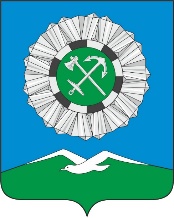 Российская ФедерацияИркутской областиСлюдянский районСЛЮДЯНСКОЕ МУНИЦИПАЛЬНОЕ ОБРАЗОВАНИЕГОРОДСКАЯ ДУМАРЕШЕНИЕг. Слюдянка  от 29.04.2021 № 27 IV-ГДОтчет о выполнении мероприятий за 2020 год муниципальной программы«Безопасный город» на 2019-2024 годы Заслушав информацию заведующего отделом ГО и ЧС администрации Слюдянского городского поселения о выполнении мероприятий за 2020 год муниципальной программы «Безопасный город» на 2019 – 2024 годы и руководствуясь статьями 10, 11, 44, 47 Устава Слюдянского муниципального образования, зарегистрированного Главным управлением Министерства юстиции Российской Федерации по Сибирскому Федеральному округу                           с изменениями и дополнениями, зарегистрированными Управлением Министерства юстиции Российской Федерации по Иркутской области от 14 мая 2020 года  № RU385181042020002,ГОРОДСКАЯ ДУМА РЕШИЛА:1. Принять к сведению отчет о выполнении мероприятий за 2020 год муниципальной программы «Безопасный город» на 2019 – 2024 годы (Приложения №1,2.3,4,5,6,7,8,9).2. Опубликовать настоящее решение в газете «Байкал-новости» или в приложении к ней и разместить на официальном сайте администрации Слюдянского городского поселения.Глава Слюдянского                                муниципального образования                                                                                      В.Н. Сендзяк                                              Председатель Думы Слюдянскогомуниципального образования                                                                                     А.В. Тимофеев                                                                                                                                                                  Приложение № 1,                                                                                                                 к решению Думы                                                                                                                   Слюдянского                                                                                                                           муниципального образования                                                                                                                 от 29.04.2021 № 27 IV-ГДОтчето выполнении мероприятий за 2020 год муниципальной программы«Безопасный город» на 2019 - 2024 годы           Настоящая муниципальная программа разработана для достижения следующих целей:- повышение роли и эффективности работы Слюдянского городского звена территориальной подсистемы единой государственной системы предупреждения и ликвидации чрезвычайных ситуаций (далее ТП РСЧС) в решении задач по предупреждению и ликвидации чрезвычайных ситуаций;- обеспечение и защиты личности и общества от терроризма, предупреждение экстремистской деятельности, противодействие терроризму и минимизация последствий его проявлений, совершенствование профилактических мер антиэкстремистской направленности;- формирование у молодежи внутренней потребности в толерантном ении к людям                           разных национальностей и религиозных конфессий на основе ценностей многонационального российского общества, культурного самосознания, принципов соблюдения прав и свобод человека;- проведение комплекса мероприятий, направленных на профилактику употребления и распространения наркотиков, в том числе методом формирования здорового образа жизни                          у населения, ограничение распространения наркомании, токсикомании и связанных с ними негативных социальных последствий на территории Слюдянского муниципального образования;  - формирование резервов финансовых   и материальных ресурсов для ликвидации чрезвычайных ситуаций, запасов материально-технических средств в целях гражданской обороны, пожарной безопасности и безопасности людей на водных объектах.Муниципальная программа «Безопасный город» на 2019-2024 годы включает в себя восемь подпрограмм: Защита населения и территории Слюдянского городского поселения от чрезвычайных ситуаций природного и техногенного характера, на 2019 -2024 годы;Обеспечение первичных мер пожарной безопасности и территории Слюдянского городского поселения, на 2019-2024 годы;Совершенствование гражданской обороны на территории Слюдянского городского поселения, на 2019-2024 годы;Безопасность людей на водных объектах, расположенных на территории Слюдянского городского поселения, на 2019 – 2024 годы;О мерах по противодействию терроризму и экстремизму на территории Слюдянского городского поселения на 2019 – 2024 годы;Профилактика экстремизма в молодежной среде на территории Слюдянского городского поселения на 2019 – 2024 годы;Профилактика наркомании и токсикомании на территории Слюдянского городского поселения на 2019-2024 годы;Укрепление правопорядка на территории Слюдянского городского поселения на 2019-2024 годы.Источником финансирования муниципальной программы является бюджет Слюдянского муниципального образования. Приоритетность финансирования мероприятий программы определяется коллегиально с учетом финансовых возможностей администрации Слюдянского муниципального образования и необходимости обеспечения безопасности населения, защищенности объектов и создания на территории поселения благоприятных условий для его социально-экономического развития. Большое значение уделено проведению мероприятий по организации воспитательной работы среди подрастающего поколения и молодежи, направленной на формирование здорового образа жизни.                                                                                                                                                                                                                                                                                                                                                                                                                                                                                                                                                                                                                                                                                                                                                                                                                                                                                                                                                                                                                                                                                                                                                                                                                                                                                                                                                                                                                                                                                                                                                                                                                                                                                                                                                                                                                                                                                                                                                                                                                                                                                                                                                                                                                                                                                                                                                                                                                                                                                                                                                                                                                                                                                                                                                                                                                                                                                                                                                                                                                                                                                                                                                                                                                                                                                                                                                                                                                                                                                                                                                                                                                                                                                                                                                                                                                                                                                                                                                                                                                                                                                                                                                                                                                                                                                                                                                                                                                                                                                                                                                                                                                                                                                                                                                                                                                                                                                                                                                                                                                                                                                                                                                                                                                                                                                                                                                                                                                                                                                                                                                                                                                                                                                                                                                                                                                                                                                                                                                                                                                                                                                                                                                                                                                                                                                                                                                                                                                                                                                                                                                                                                                                                                                                                                                                                                                                                                                                                                                                                                                                                                                                                                                                                                                                                                                                                                                                                                                                                                                                                                                                                                                                                                                                                                                                                                                                                                                                                                                                                                                                                                                                                                                                                                                                                                                                                                                                                                                                                                                                                                                                                                                                                                                                                                                                                                                                                                                                                                                                                                                                                                                                                                                                                                                                                                                                                                                                                                                                                                                                                                                                                                                                                                                                                                                                                                                                                                                                                                                                                                                                                                                                                                                                                                                                                                                                                                                                                                                                                                                                                                                                                                                                                                                                                                                                                                                                                                                                                                                                                                                                                                                                                                                                                                                                                                                                                                                                                                                                                                                                                                                                                                                                                                                                                                                                                                                                                                                                                                                                                                                                                                                                                                                                                                                                                                                                                                                                                                                                                                                                                                                                                                                                                                                                                                                                                                                                                                                                                                                                                                                                                                                                                                                                                                                                                                                                                                                                                                                                                                                                                                                                                                                                                                                                                                                                                                                                                                                                                                                                                                                                                                                                                                                                                                                                                                                                                                                                                                                                                                                                                                                                                                                                                                                                                                                                                                                                                                                                                                                                                                                                                                                                                                                                                                                                                                                                                                                                                                                                                                                                                                                                                                                                                                                                                                                                                                                                                                                                                                                                                                                                                                                                                                                                                                                                                                                                                                                                                                                                                                                                                                                                                                                                                                                                                                                                                                                                                                                                                                                                                                                                                                                                                                                                                                                                                                                                                                                                                                                                                                                                                                                                                                                                                                                                                                                                                                                                                                                                                                                                                                                                                                                                                                                                                                                                                                                                                                                                                                                                                                                                                                                                                                                                                                                                                                                                                                                                                                                                                                                                                                                                                                                                                                                                                                                                                                                                                                                                                                                                                                                                                                                                                                                                                                                                                                                                                                                                                                                                                                                                                                                                                                                                                                                                                                                                                                                                                                                                                                                                                                                                                                                                                                                                                                                                                                                                                                                                                                                                                                                                                                                                                                                                                                                                                                                                                                                                                                                                                                                                                                                                                                                                                                                                                                                                                                                                                                                                                                                                                                                                                                                                                                                                                                                                                                                                                                                                                                                                                                                                                                                                                                                                                                                                                                                                                                                                                                                                                                                                                                                                                                                                                                                                                                                                                                                                                                                                                                                                                                                                                                                                                                                                                                                                                                                                                                                                                                                                                                                                                                                                                                                                                                                                                                                                                                                                                                                                                                                                                                                                                                                                                                                                                                                                                                                                                                                                                                                                                                                                                                                                                                                                                                                                                                                                                                                                                                                                                                                                                                                                                                                                                                                                                                                                                                                                                                                                                                                                                                                                                                                                                                                                                                                                                                                                                                                                                                                                                                                                                                                                                                                                                                                                                                                                                                                                                                                                                                                                                                                                                                                                                                                                                                                                                                                                                                                                                                                                                                                                                                                                                                                                                                                                                                                                                                                                                                                                                                                                                                                                                                                                                                                                                                                                                                                                                                                                                                                                                                                                                                                                                                                                                                                                                                                                                                                                                                                                                                                                                                                                                                                                                                                                                                                                                                                                                                                                                                                                                                                                                                                                                                                                                                                                                                                                                                                                                                                                                                                                                                                                                                                                                                                                                                                                                                                                                                                                                                                                                                                                                                                                                                                                                                                                                                                                                                                                                                                                                                                                                                                                                                                                                                                                                                                                                                                                                                                                                                                                                                                                                                                                                                                                                                                                                                                                                                                                                                                                                                                                                                                                                                                                                                                                                                                                                                                                                                                                                                                                                                                                                                                                                                                                                                                                                                                                                                                                                                                                                                                                                                                                                                                                                                                                                                                                                                                                                                                                                                                                                                                         При проведении праздничных мероприятий, посвященных знаменательным датам стало обязательным привлечение подрастающего поколения и молодежи. В программу празднований включены встречи с представителями старших поколений, участниками боевых действий, Почетными гражданами муниципального образования.                               Два раза в год, в дни празднования Дня России и Дня Конституции, в торжественной обстановке вручаются паспорта гражданина Российской Федерации 14-летним жителям Слюдянского муниципального образования.С каждым годом все большее значение принимает волонтерское движение с привлечением молодых жителей Слюдянского городского поселения. Проводятся экологические субботники, акции различного направления. Проводимые мероприятия направлены на устранение причин и условий, способствующих проявлениям экстремизма и негативного отношения к лицам других национальностей и религиозных конфессий, употреблению и распространению наркотиков.     Во всех подпрограммах предусмотрены и выполняются мероприятия профилактического направления:- приобретение и распространение памяток-листовок по действиям населения:- в случае угрозы чрезвычайных ситуаций  различного характера (по вопросам обеспечения пожарной безопасности,  о правилах поведения на водных объектах в зимний и летний периоды, об опасностях в паводковый и селевый периоды, информация по сигналам гражданской обороны, при землетрясении, о правилах поведения при угрозе возникновения террористической опасности, о профилактике экстремизма в молодежной среде, о негативных последствиях употребления наркотиков);- размещение публикаций, направленных на информирование населения о действиях в случае угрозы или возникновении чрезвычайной ситуации различного характера, в средствах массовой информации  и на официальном сайте администрации Слюдянского городского поселения;- организация видеоинформации в здании администрации в дни приема по личным вопросам и в дни проведения публичных мероприятий по вопросам безопасности при угрозе или возникновении чрезвычайных ситуаций различного характера; - установка информационных стендов и запрещающих знаков различной тематики;- проведение комплексных рейдов, направленных на осуществление профилактической работы с населением.           Профилактическая работа посредством проведения бесед и распространения памяток-листовок проводилась в течение года в ходе проведения различных мероприятий, экологических субботников, сходов и встреч с населением и совместных рейдов, проводимых администрацией Слюдянского городского поселения совместно с представителями ПСЧ-52, Отдела надзорной деятельности, ГИМС и ОМВД по Слюдянскому району.           В течение 2020 года в средствах массовой информации было размещено 54 публикации различного направления по вопросам безопасности, правилах поведения при угрозе или возникновении чрезвычайной ситуации.           На городском видеоситиборде ежедневно, а также в здании администрации Слюдянского городского поселения в дни приема по личным вопросам и в дни проведения публичных мероприятий осуществляется трансляция видеороликов по теме безопасности жизнедеятельности населения.            В целях совершенствования материально-технической базы в администрации Слюдянского городского поселения сформирован резерв материально-технических ресурсов на сумму более 1,6 млн рублей, который постоянно совершенствуется и пополняется.                                             В состав резерва входят средства для ликвидации ЧС различного характера.Общий фактический объем финансирования мероприятий муниципальной программы в 2020 году составил 667 820,68 руб. за счет средств местного бюджета.  В разрезе по подпрограммам:Исполнение мероприятий 2020 года муниципальной программы «Безопасный город» на 2019-2024 годы составило 80,2 %.Заведующий отделом ГО и ЧС                                                                                        Н.Д. Алексеев                                                                                                                         администрации Слюдянского                                                                                                                                          городского поселения                                                                                                                                                                                                                      Приложение № 2,                                                                                                                 к решению Думы                                                                                                                   Слюдянского                                                                                                                           муниципального образования                                                                                                                 от 29.04.2021 № 27 IV-ГД     Отчето выполнении мероприятий за 2020 год подпрограммы                                                        «Защита населения и территории Слюдянского городского поселения                                        от чрезвычайных ситуаций природного и техногенного характера»                                            на период 2019-2024 годы В целях повышения роли и эффективности работы Слюдянского звена ТП РСЧС выполнен комплекс мероприятий, направленных на предотвращение или предельное снижение потерь населения Слюдянского городского поселения и гостей муниципального образования, угрозы их жизни и здоровью от поражающих факторов и воздействий чрезвычайных ситуаций, в том числе:- действия населения по сигналам ГО;- предупреждение населения о возникновении угрозы чрезвычайной ситуации, связанной с подтоплением и сходом селевых масс;- информирование населения о действиях при угрозе землетрясения;- профилактика распространения новой коронавирусной инфекции.                                                От подтопления 2019 года пострадал деревянный автомобильный мост на р. Похабиха. Произошел подмыв опорной части двух-пролетного с тремя опорами автомобильного моста в районе группы частных жилых домов «Остров» в микрорайоне «Перевал» г. Слюдянка. Администрацией Слюдянского городского поселения было принято решение о его восстановлении. Стоимость работ составила 2 585 203.89 рублей. Финансирование осуществлялось за счёт средств муниципальной программы «Развитие транспортного комплекса и улично-дорожной сети Слюдянского городского поселения на 2019-2024 годы», а также за счёт субсидии из средств областного бюджета. Работы по восстановлению были завершены в июне 2020 года. Параметры двухпролетного деревянного с тремя опорами автомобильного моста:длина -14м., ширина -4 м., высота -2,5м.Общее количество частных жилых домов на «Острове» - 49 домов.Население – 147 чел., в т.ч. дети – 39 чел.;Также в 2020 году были проведены частичные работы по берегоукреплению русла реки Слюдянка, расчистка русла р. Слюдянка от наноса камней в зоне размещения инфраструктуры ОАО «РЖД».В настоящий момент готова проектная документация для организации работ по расчистке и регуляции русел рек Похабиха и Слюдянка. Ожидается финансирование данных мероприятий.Также в стадии согласования находится проект «Зоны затопления, подтопления территории Слюдянского муниципального образования».- при проведении мероприятий различного уровня на льду озера Байкал предпринимаются меры по обеспечению безопасности людей: сопровождение участников ледовых переходов, поддерживается связь с организаторами мероприятий, при необходимости - снабжение групп оборудованием и инвентарем; - продолжена работа по обеспечению безопасности местного населения и гостей города на тропе к Пику Черского (установлены дополнительные предупреждающие знаки).                                  В силу значительной площади Слюдянского городского поселения (площадь территории составляет 43 587,4 га), в условиях сохранения угроз ЧС, одной из важнейших задач администрации является охват территории и своевременная доставка необходимых резервов и механизмов к месту чрезвычайной ситуации. С этой целью производится совершенствование материально-технической базы органов управления Слюдянского звена ТП РСЧС, в прошлые годы были приобретены: автономное осветительное оборудование, световая башня; светодиодные фонари, генераторы; автоприцепы для перевозки грузов; мегафоны.                                  Имеется автономная радиосвязь. Для населения, пострадавшего в случае чрезвычайной ситуации, имеются палатки, спальные мешки, коврики, покрывала спасательные, полевая кухня, комплекты одноразовой посуды. Материально-технические ресурсы используются при ликвидации угрозы возникновения чрезвычайной ситуации, в т.ч. и на объектах жилищно-коммунального хозяйства. Материально-технические ресурсы постоянно используются при проведении различных мероприятий, проводимых на территории муниципального образования:- организация и проведение праздничных мероприятий;- проведение автомобильных гонок;- празднование Крещения Господня;- организация и проведение учений по ликвидации чрезвычайных ситуаций различного    характера;- проведение комплексных рейдов по предупреждению чрезвычайных ситуаций различного характера;                                                                                                                                                                                                                                                                                                                                                                                                                                                                                                                                                                                                                                                                                                                                                                                                                                                                                                                                                                                                                                                                                                                                                                                                                                                                                                                                                                                                                                                                                                                                                                                                                                                                                                                                                                                                                                                                                                                                                                                                                                                                                                                                                                                                                                                                                                                                                                                                                                                                                                                                                                                                                                                                                                                                                                                                                                                                                                                                                                                                                                                                                                                                                                                                                                                                                                                                                                                                                                                                                                                                                                                                                                                                                                                                                                                                                                                                                                                                                                                                                                                                                                                                                                                                                                                                                                                                                                                                                                                                                                                                                                                                               - проведение акций, слетов;- проведение мероприятий по уборке территории.Администрация Слюдянского городского поселения принимает участие в подготовке и проведении праздничных мероприятий, посвященных профессиональному празднику Дню спасателя Российской Федерации.Большое внимание в 2020 году было уделено мероприятиям по недопущению распространения новой коронавирусной инфекции. Распространялись требования и методические рекомендации Роспотребнадзора по профилактике распространения в трудовых коллективах, организациях, учреждениях и на предприятиях города. Совместно с управляющими компаниями и МБУ «Благоустройство» была организована работа по дезинфекционной обработке общественных пространств города: остановочные пункты, парки, скверы, детские площадки, мест общего пользования МКД, заключительная дезинфекция. В координации с оперативным штабом областной администрации велась работа по сопровождению жителей города, попавших в обсерваторы области. Ежедневно проводились рейды по контролю за соблюдением требований Роспотребнадзора РФ и Указа губернатора Иркутской области №279-уг «О режиме функционирования повышенной готовности для территориальной подсистемы Иркутской области единой государственной системы предупреждения и ликвидации чрезвычайных ситуаций»Отчасти профилактическая работа среди населения была ограничена мерами по недопущению распространения новой коронавирусной инфекции, поэтому основной упор был сделан на дистанционные методы информирования. Тем не менее в 2020 году распространено около 800 шт. памяток-листовок по действиям населения в случае чрезвычайных ситуаций.Общее исполнение подпрограммы – 100 %.Заведующий отделом ГО и ЧС                                                                                                                                        администрации Слюдянского                                                                                                                                          городского поселения                                                                                                       Н.Д. Алексеев                                                                                                                 Приложение № 3,                                                                                                      к решению Думы                                                                                                                   Слюдянского                                                                                                                           муниципального образования                                                                                                                 от 29.04.2021 № 27 IV-ГДОтчето выполнении мероприятий за 2020 год подпрограммы                                                        «Обеспечение первичных мер пожарной безопасности и территории Слюдянского городского поселения» на 2019-2024 годы» В 2020 году на территории Слюдянского городского поселения произошло 59 пожаров(АППГ- 50).  Объектами пожаров стали, в том числе:- частные жилые дома – 12 случаев (АППГ-11);- жилые квартиры в м/к домах – 6 (АППГ-4);- кладовки в подвалах в м/к домах – 3 (АППГ-2);- бани – 5 (АППГ-10);- дача -1 (АППГ-1);- гаражи – 3 (АППГ-3);- надворные постройки (кладовка, забор, теплица)– 4 (АППГ-10);- автомобили – 1 (АППГ-0);- сухая трава – 9 (АППГ-11);- мусор - 11 (АППГ-0);- прочие (территория городских лесов, памятник-паровоз, неэксплуатируемое строение, цех комплектации) – 4 (АППГ-1 торговый павильон).     Статистика произошедших пожаров по Слюдянскому городскому поселению говорит о необходимости постоянного контроля за пожарной обстановкой на территории муниципального образования и проведения профилактической работы среди населения.Основными направлениями в обеспечении пожарной безопасности являются:- организация работ по поддержанию в исправном состоянии системы наружного противопожарного водоснабжения;- установка пожарных гидрантов на безводных участках населенных пунктов;- замена пришедших в негодность пожарных гидрантов;- проведение профилактических мероприятий, направленных на предотвращение перехода лесных пожаров на населенные пункты;- проведение мероприятий по совершенствованию деятельности добровольных пожарных дружин и добровольной пожарной команды «Автомобилист» МБУ «Благоустройство»;- проведение профилактической работы с населением по соблюдению мер пожарной безопасности в жилых помещениях и в лесу.Проводимые контролирующими органами весенние и осенние проверки состояния пожарных гидрантов показали, что работа в этом направлении администрацией Слюдянского городского поселения организована и оценивается удовлетворительно. Отмечено исправное состояние всех источников наружного противопожарного водоснабжения, расположенных на территории поселения. В условиях особого противопожарного режима в 2020 году проводились ежедневные рейды в составе представителей администрации Слюдянского городского поселения, Пожарной части, Отдела надзорной деятельности. Проверкой была охвачена вся территория поселения.                               В процессе рейдов выявлялись факты нарушения требований пожарной безопасности, проводились беседы с населением о правилах пожарной безопасности, распространялись памятки-листовки. В отчетном году администрацией Слюдянского городского поселения была проведена значительная работа по предупреждению возгорания сухой травы: в течение летнего периода проводилось скашивание травы на территории населенных пунктов.  На территории Слюдянского муниципального образования была создана и работала Добровольная пожарная команда (ДПК) численностью 10 человек. Финансовое обеспечение деятельности команды осуществляется из средств местного бюджета в рамках настоящей муниципальной программы.Финансовые средства направляются:- на приобретение снаряжения и инвентаря;- на оплату затрат на доставку до места возгорания и обратно;- на затраты по организации и проведению практических занятий и тренировок;- на организацию питания членов ДПК во время проведения профилактических работ и тушения пожаров.   Для проведения тренировок и тушения пожаров используются средства из материально-технического резерва Слюдянского муниципального образования:- ранцевые огнетушители;- воздуходувки-опрыскиватели;- газодымозащитные комплекты;- емкости для воды;- мегафоны;- мобильные рации;- пожарные рукава;- шанцевый инструмент.    Совместно с ПСЧ-52 администрация Слюдянского городского поселения принимает участие в проведении учебных занятий по пожарной безопасности на предприятиях и учреждениях, в организации и проведении ежегодных соревнований «Юный пожарный дружинник» среди детей и подростков.Администрация городского поселения принимала участие в комиссионном обследовании торговых объектов на территории города по соблюдении правил пожарной безопасности.Администрация Слюдянского городского поселения совместно с ПСЧ -52 организовали проведение праздничных мероприятий, посвященных профессиональному празднику                         Дню пожарной охраны. Значительная роль отводится профилактической работе с населением по соблюдению мер пожарной безопасности в жилых помещениях и в лесу. Работа в этом направлении осуществляется посредством проведения бесед в процессе рейдов и встреч с населением, размещения информации в средствах массовой информации, на официальном сайте администрации Слюдянского муниципального образования, городском видеоситиборде, распространения памяток-листовок по пожарной безопасности. Общее исполнение подпрограммы –  88,5 %.Заведующий отделом ГО и ЧС                                                                                        Н.Д. Алексеевадминистрации Слюдянского                                                                                                                                      городского поселения                                                                                                       Приложение № 4,                                                                                                                 к решению Думы                                                                                                                   Слюдянского                                                                                                                           муниципального образования                                                                                                                 от 29.04.2021№ 27 IV-ГДОтчето выполнении мероприятий за 2020 год подпрограммы                                                        «Совершенствование гражданской обороны на территории Слюдянского городского поселения» на период 2019-2024 годы               Гражданская оборона — система мероприятий по подготовке к защите и по защите населения, материальных и культурных ценностей от опасностей, возникающих при ведении военных действий или вследствие этих действий, а также при возникновении чрезвычайных ситуаций природного и техногенного характера. Организация и ведение гражданской обороны (далее ГО) являются одними из важнейших функций государства, составными частями оборонного строительства, обеспечения безопасности государства.               Общее руководство гражданской обороной осуществляет Правительство Российской Федерации. Руководство гражданской обороной в федеральных округах исполнительной власти обеспечивают их руководители, которые по должности являются начальниками ГО.                           Защита населения достигается подготовкой и использованием современных сил и средств защиты, внедрением передовых технологий. Для совершенствования радиационной и химической защиты предусматривается создание и своевременное освежение резерва средств индивидуальной защиты, медицинских средств защиты, лекарственных препаратов и медицинской техники. Кроме того, важнейшей задачей ГО является повышение устойчивости функционирования важных объектов экономики. Действует отлаженный государственный механизм по предупреждению возникновения и развития чрезвычайных ситуаций, снижению потерь среди населения и материального ущерба в экономике. В связи с возросшей угрозой применения химического, биологического и других видов оружия руководством гражданской обороны уделяется серьёзное внимание использованию ресурсов ГО для противодействия терроризму, развитию сети наблюдения и лабораторного контроля.Задачи по совершенствованию гражданской обороны на сегодняшний день имеют важное значение. Согласно законодательству, органы местного самоуправления должны:            - поддерживать в состоянии постоянной готовности к использованию системы оповещения населения об опасностях, возникающих при ведении военных действий или вследствие этих действий, возникновении ЧС, защитные сооружения и другие объекты гражданской обороны;- проводить подготовку населения в области гражданской обороны;            - проводить первоочередные мероприятия по поддержанию устойчивого функционирования организаций в военное время;            - создавать и содержать в целях гражданской обороны запасы продовольствия, медицинских средств и иных средств индивидуальной защиты.На территории Слюдянского городского поселения имеется только одно защитное сооружение гражданской обороны. К предъявляемым требованиям данного вида объектам относится подвальное помещение по ул. Ленина, 111, г. Слюдянка, и отражено в областном реестре объектов гражданской обороны. Согласно выводам областной инвентаризационной комиссии, требуется большой комплекс работ по приведению защитного сооружения, расположенного на территории Слюдянского муниципального образования, в соответствующее состояние.Для приведения этого помещения в соответствующее состояние определен вид необходимых работ.                                                                                                         Характер проблемы требует долговременной стратегии и организационно-финансовых механизмов взаимодействия, координации усилий и концентрации ресурсов бюджета Слюдянского городского поселения.Наиболее важные мероприятия Подпрограммы:1. Совершенствование гражданской обороны:1.1. Поддержание в готовности технических систем управления, пунктов управления:- оснащение подвижного пункта управления главы Слюдянского городского поселения;1.2. Поддержание в готовности объектов гражданской обороны:- разработка проектно-сметной документации на ремонтно-восстановительные работы защитных сооружений гражданской обороны;- обеспечение органов управления экипировкой и спецодеждой, в т.ч. средствами индивидуальной защиты органов дыхания;1.3 Совершенствование учебно-материальной базы:- приобретение учебно-методической литературы по вопросам ГО;- приобретение оборудования, инвентаря, листовок, памяток, брошюр, растяжек, баннеров и учебных материалов для учебно-консультационного пункта ГО и ЧС;Укомплектован мебелью и оргтехникой учебно-консультационный пункт ГО и ЧС Слюдянского муниципального образования в здании по ул. Ленина,124 г. Слюдянка.Приобретены и распространены памятки-листовки по гражданской обороне в количестве одной тысячи штук.                                                                                            Общее исполнение подпрограммы –  100 %.Заведующий отделом ГО и ЧС                                                                                        Н.Д. Алексеев                                                                   администрации Слюдянского                                                                                                                                          городского поселения                                                                                                                                                                                                                        Приложение № 5,                                                                                                                 к решению Думы                                                                                                                   Слюдянского                                                                                                                           муниципального образования                                                                                                                 от 29.04.2021 № 27 IV-ГДОтчето выполнении мероприятий за 2020 год подпрограммы                                                        «Безопасность людей на водных объектах, расположенных на территории Слюдянского городского поселения» на 2019-2024 годы В соответствии с действующим законодательством водные объекты, находящиеся на территории Слюдянского городского поселения, являются федеральной собственностью.                       Реки Слюдянка и Похабиха являются паводковыми и селеопасными водными объектами. Паводковый период приходится на период с июня по сентябрь включительно. Для периода паводочного стока характерно: быстрое стекание дождевых вод (первые сутки после выпадения осадков); сопутствующее «очищению» долинных комплексов; активное развитие эрозийных процессов и создание условий для формирования селей.Последнее крупное наводнение произошло в июле 1971 года (1960, 1964, 1965, 1967, 1969). Причиной послужили обильные ливневые дожди. Были повреждены:  Восточно-Сибирская железная дорога, федеральная автодорога и большое количество жилых домов.                              Паводок 1971 года прошел с расходом воды более 800 м3/с, что является историческим значением. 28-29 июля 2019 года на территории Слюдянского муниципального образования прошли проливные дожди, которые привели к чрезвычайной ситуации, связанной с резким критическим повышением уровня рек, угрозе схода селевых масс, подтоплению (затоплению) имущества граждан грунтовыми водами. От подтопления вследствие паводка пострадал деревянный автомобильный мост на             р. Похабиха. Произошел подмыв опорной части двух- пролетного с тремя опорами автомобильного моста в районе группы частных жилых домов «Остров» в микрорайоне «Перевал» г. Слюдянка. Администрацией Слюдянского городского поселения было принято решение о его восстановлении. Стоимость работ составила 2 585 203.89 рублей. Финансирование осуществлялось за счёт средств муниципальной программы «Развитие транспортного комплекса и улично-дорожной сети Слюдянского городского поселения на 2019-2024 годы», а также за счёт субсидии из средств областного бюджета. Работы по восстановлению моста были завершены в июне 2020 года. Параметры двух пролетного деревянного с тремя опорами автомобильного моста:длина -14м, ширина -4 м, высота -2,5м.Общее количество частных жилых домов на «Острове» - 49 домов.Население – 147 чел., в т.ч. дети – 39 чел.;Также в 2020 году были проведены частичные работы по берегоукреплению русла реки Слюдянка, расчистка русла р. Слюдянка от наноса камней в зоне размещения инфраструктуры ОАО «РЖД».В настоящий момент готова проектная документация для организации работ по расчистке и регуляции русел рек Похабиха и Слюдянка. Ожидается финансирование данных мероприятий.Также в стадии согласования находится проект «Зоны затопления, подтопления территории Слюдянского муниципального образования».К полномочиям поселений отнесено обеспечение безопасности людей на водных объектах. С этой целью реализованы профилактические мероприятия и мероприятия по обеспечению безопасности людей на воде.В целях предотвращения угрозы чрезвычайной ситуации все массовые мероприятия на водных объектах проводятся по согласованию с государственной инспекцией по маломерным судам Слюдянского района:- в период подготовки и проведения празднования Православного религиозного праздника «Крещение Господне» были задействованы световая башня, генераторы, палатки, мобильные рации, удлинители, мегафоны, одноразовая посуда;- при проведении ледовых переходов по льду Байкала обеспечено сопровождение групп                           с использованием мегафонов, мобильных раций и, в случае экстренной необходимости, снабжение участников оборудованием и инвентарем.  В 2020 году распространены памятки-листовки по правилам поведения на водных объектах в зимнее и летнее время различного содержания в количестве 500 шт., размещены на побережье водных объектов информационные стенды, запрещающие и предупредительные знаки в количестве 10 шт. летней тематики и 10 шт. зимней тематики. Были проведены разъяснительные беседы с учащимися школ города о правилах поведения на водных объектах и вручены памятки.В зимний период времени проведена работа по ограничению выезда автотранспорта на лед Байкала, установка ограждений в местах съезда автомашин. В течение всего года                               в соответствии с сезонностью размещались публикации в средствах массовой информации и                    на официальном сайте администрации Слюдянского городского поселения о соблюдении правил безопасности на водных объектах.Общее исполнение подпрограммы – 76,7 %.Заведующий отделом ГО и ЧС                                                                                        Н.Д. Алексеев                                                                 администрации Слюдянского                                                                                                                                       городского поселения                                                                                                                                                                                                                        Приложение № 6,                                                                                                                 к решению Думы                                                                                                                   Слюдянского                                                                                                                           муниципального образования                                                                                                                 от 29.04.2021 № 27 IV-ГДОтчето выполнении мероприятий за 2020 год подпрограммы                                                                                  «О мерах по противодействию терроризму и экстремизму на территории Слюдянского городского поселения» на 2019-2024 годы     Мероприятия подпрограммы «О мерах по противодействию терроризму и экстремизму на территории Слюдянского городского поселения на 2019 – 2024 годы» были направлены на обеспечение антитеррористической безопасности населения Слюдянского муниципального образования, на усиление безопасности мест массового пребывания людей и иных объектов жизнеобеспечения с применением технических средств.     На территории Слюдянского городского поселения установлено видеокамер 80 ед. из них: IP – камер – 52 ед. Видеокамеры, подключенные к муниципальной волоконно-оптической линии связи – 52 ед. и локальные – 28 ед. Общая протяженность городской волоконно-оптической линии связи на территории г. Слюдянки 7,5 км. Посредством выведения информации на пост ОМВД России по Слюдянскому району обеспечено использование видеоинформации для осуществления общественного порядка в местах массового пребывания людей.Осуществляется постоянный контроль за состоянием сети видеонаблюдения, проводится профилактическое обслуживание. В рамках запланированных мероприятий реализованы организационные и профилактические мероприятия, не требующие расходования финансовых средств:- регулярное проведение проверок за состоянием антитеррористической защищенности  объектов жизнеобеспечения и объектов с массовым пребыванием людей;- обследование чердачных и подвальных помещений многоквартирных жилых домов;- принятие мер антитеррористической безопасности при проведении массовых мероприятий.    Ежегодно проходит митинг, посвященный памяти жертв террористических актов. К проведению данного мероприятия привлекаются учащиеся образовательных учреждений и молодежь.Совместно с областной общественной организацией ветеранов разведки и подразделений специального назначения ежегодно проводятся мероприятия, посвященные бойцам подразделений специального назначения, погибшим при исполнении воинского долга.                               В рамках данных мероприятий проводятся традиционные митинги в парке «Перевал» и на Пике Черского, где установлена мемориальная плита с капсулой (земля из школы №1 г.Беслана, в которой произошел террористический акт в сентябре 2004 года).11 октября 2017 года в парке «Перевал» был открыт памятник, посвященный воинам – интернационалистам, погибшим при исполнении воинского долга. Ежегодно у мемориала проходят митинги, посвященные памяти погибших воинов – интернационалистов.Данные мероприятия проходили совместно с областной и районной организациями ветеранов боевых действий Чечни и иных локальных конфликтов, Советами ветеранов, военным комиссариатом, органами внутренних дел, служб спасения, образовательными учреждениями, молодежными и волонтерскими объединениями.                                                                             В рамках подпрограммы материалы пропагандистского характера размещены в СМИ и на официальном сайте администрации Слюдянского городского поселения. Общее исполнение подпрограммы –  44,6 %.Заведующий отделом ГО и ЧС                                                                                        Н.Д. Алексеев                                                                администрации Слюдянского                                                                                                                                          городского поселения                                                                                                                                                                                                                       Приложение № 7,                                                                                                                 к решению Думы                                                                                                                   Слюдянского                                                                                                                           муниципального образования                                                                                                                 от 29.04.2021 № 27 IV-ГДОтчето выполнении мероприятий за 2020 год подпрограммы                                                                                  «Профилактика экстремизма в молодежной среде на территории Слюдянского городского поселения» на 2019-2024 годыВ целях профилактики экстремизма в молодежной среде на территории Слюдянского городского поселения в рамках подпрограммы «Профилактика экстремизма в молодежной среде на территории Слюдянского городского поселения на 2019 – 2024 годы» был проведен в отчетном году комплекс мероприятий, направленных на формирование здорового образа жизни и культурного самосознания населения. Комплекс мероприятий: проведение встреч, мероприятий массового направления (культурные, спортивные, патриотические, волонтерские, в т.ч. и экологические субботники. В условиях ограничений, вызванных угрозой распространения новой коронавирусной инфекции большинство мероприятий 2020 года проводились в режиме online.             Огромное воспитательное значение имела акция «Перелистывая опалённые страницы», посвященная 75-типятилетию Великой Победы. В рамках акции учащиеся школ и взрослые участники читали стихи и прозу о войне, письма с фронта в эфире «Удачного Радио».В форме агитбригад были проведены День Победы в Великой отечественной войне и День Памяти и Скорби 22 июня. Также жители города приняли участие во всероссийской акции «Окна Победы».Администрация Слюдянского городского поселения проводит большую работу с волонтерским движением. Совместно с волонтерским отрядом «Импульс» на территории поселения проводится работа по реализации проекта «Зеленая тропа» с привлечением несовершеннолетних: устанавливаются знаки безопасности на тропе к Пику Черского, проводится уборка мусора на тропе и в прибрежной полосе озера Байкал, посадка саженцев деревьев, цветочной рассады. Показателем результативности работы в этом направлении является большее количество молодых жителей нашего города, ставших участниками волонтерских движений. В 2020 году проведены экологические субботники, участниками которых стали преимущественно учащиеся школ, молодежь, члены молодежных и общественных организаций.При проведении культурно-массовых мероприятий, различных акций большое значение уделяется вопросам минимизации в молодежной среде проявлений экстремизма и негативного отношения к лицам других национальностей и религиозных конфессий.В рамках подпрограммы мероприятия, требующие финансирования не реализовывались.Заведующий отделом ГО и ЧС                                                                                        Н.Д. Алексеев                                                                         администрации Слюдянского                                                                                                                                       городского поселения                                                                                                                                                                                                 Приложение № 8,                                                                                                                 к решению Думы                                                                                                                   Слюдянского                                                                                                                           муниципального образования                                                                                                                 от 29.04.2021 № 27 IV-ГДОтчето выполнении мероприятий за 2020 год подпрограммы                                                                                  «Профилактика наркомании и токсикомании на территории Слюдянского городского поселения» на 2019-2024 годы  Основной целью данной подпрограммы является профилактическая работа по ограничению распространения наркомании, токсикомании и связанных с ними негативных социальных последствий на территории Слюдянского муниципального образования. Все мероприятия направлены на предупреждение, выявление, устранение причин и условий, способствующих употреблению и распространению наркотиков, и совершению преступлений.                              Соревнования, турниры, спортивные мероприятия, различные акции, праздничные мероприятия проводятся с привлечением молодежи и подрастающего поколения.           В 2020 году, начиная с 20 марта, проведение массовых мероприятий стало невозможным в связи с угрозой распространения новой коронавирусной инфекции на территории Иркутской области. Однако в начале года, а позднее в режиме online были проведены различные культурные мероприятия и спортивные соревнования, направленные на привлечение молодежи и подростков к активной жизни города и отвлечение от пагубных привычек. Разработаны и на регулярной основе проводятся краеведческие экскурсии по теме «Школа военных водолазов в г. Слюдянка в годы Великой Отечественной Войны», «Эвакуационные госпитали Слюдянки». Огромное воспитательное значение имела акция «Перелистывая опалённые страницы», посвященная 75-типятилетию Великой Победы. В рамках акции учащиеся школ и взрослые участники читали стихи и прозу о войне, письма с фронта в эфире «Удачного Радио». В форме агитбригад были проведены День Победы в Великой отечественной войне и День Памяти и Скорби 22 июня. Также жители приняли участие во всероссийской акции «Окна Победы»- в День защиты детей проводится комплекс культурно-познавательных мероприятий, цель которых предупреждение негативных социальных последствий. В 2020 году был проведён заочный конкурс детских рисунков.С целью заинтересованности детей и привлечения взрослых к участию в мероприятиях, информация о всех мероприятиях на территории Слюдянского городского поселения размещается в средствах массовой информации и на официальном сайте администрации Слюдянского городского поселения.Социальные ролики об опасности наркомании и токсикомании размещаются на сайте администрации Слюдянского городского поселения и на городском видеоситиборде.Общее исполнение подпрограммы –  99,9 %.Заведующий отделом ГО и ЧС                                                                                        Н.Д. Алексеев                                            администрации Слюдянского                                                                                                                                        городского поселения                                                                                                                                                                                                                        Приложение № 9,                                                                                                                 к решению Думы                                                                                                                   Слюдянского                                                                                                                           муниципального образования                                                                                                                 от 29.04.2021№ 27 IV-ГДОтчето выполнении мероприятий за 2020 год подпрограммы                                                                                  «Укрепление правопорядка на территории Слюдянского городского поселения» на 2019-2024 годыАдминистрацией Слюдянского городского поселения совместно с правоохранительными органами был проведен комплекс мер по организации противодействия преступности, обеспечению общественной и личной безопасности граждан.В результате принятых мер наметились положительные тенденции в борьбе с преступностью и укреплении правопорядка. Удалось не допустить ухудшения криминальной ситуаций в городском поселении, достичь положительных результатов по ряду направлений оперативно-служебной деятельности, укрепить материально-техническую базу.На территории Слюдянского городского поселения установлено видеокамер 80 ед. из них: IP – камер – 52 ед. Видеокамеры, подключенные к муниципальной волоконно-оптической линии связи – 52 ед. и локальные – 28 ед. Общая протяженность городской волоконно-оптической линии связи на территории г. Слюдянки 7,5 км. Посредством выведения информации на пост ОМВД России по Слюдянскому району обеспечено использование видеоинформации для осуществления общественного порядка в местах массового пребывания людей.Осуществляется постоянный контроль за состоянием сети видеонаблюдения, проводится профилактическое обслуживание. В 2020 году сотрудники администрации Слюдянского городского поселения принимали участие в совместных с ОМВД по Слюдянскому району рейдах по соблюдению требований Роспотребнадзора РФ по недопущению распространения новой коронавирусной инфекции, проводили разъяснительную работу среди населения о необходимости соблюдения требований режима повышенной готовности согласно положений Указа губернатора Иркутской области        № 279-уг «О режиме функционирования повышенной готовности для территориальной подсистемы Иркутской области единой государственной системы предупреждения и ликвидации чрезвычайных ситуаций».Существующие угрозы безопасности жителей требуют реализации планомерных комплексных мер, направленных на повышение защищенности граждан и объектов инфраструктуры. Необходимо продолжить работу в данном направлении посредством разработки комплекса мероприятий по пресечению правонарушений и преступлений.Решение задач, поставленных в подпрограмме, позволит ослабить негативные криминогенные факторы, окажет позитивное влияние на уровень безопасности граждан и будет способствовать укреплению правопорядка.В рамках подпрограммы мероприятия, требующие финансирования не реализовывались.Заведующий отделом ГО и ЧС                                                                                        Н.Д. Алексеев                                             администрации Слюдянского                                                                                                                                                      городского поселения                                                                                                       РЕСУРСНОЕ ОБЕСПЕЧЕНИЕ И ПЕРЕЧЕНЬ ПРОГРАММНЫХ МЕРОПРИЯТИЙ№п/пНаименование ПодпрограммОбъёмы и источники финансирования (руб.)Объёмы и источники финансирования (руб.)№п/пНаименование ПодпрограммПлан 2020 г.Факт 2020 г.1Защита населения и территории Слюдянского городского поселения от чрезвычайных ситуаций природного и техногенного характера на 2019 -2024 годы113 224,06113 224,062Обеспечение первичных мер пожарной безопасности и территории Слюдянского городского поселения на 2019-2024 годы380 765,08337 095,313Совершенствование гражданской обороны на территории Слюдянского городского поселения на  2019-2024 годы3 984,393 984,394Безопасность людей на водных объектах, расположенных на территории Слюдянского городского поселения на 2019 – 2024 годы15 495,0011 889,285О мерах по противодействию терроризму и экстремизму на территории Слюдянского городского поселения на 2019 – 2024 годы 153 269,1568 419,156Профилактика экстремизма в молодежной среде на территории Слюдянского городского поселения на 2019 – 2024 годы  на 2014-2016 годы0,000,007Профилактика наркомании и токсикомании на территории Слюдянского городского поселения на 2019-2024 годы1 083,001 082,908Укрепление правопорядка на территории Слюдянского городского поселения на 2019-2024 годы0,000,00Итого667 820,68535 695,09№№п/пРазделы подпрограммыФинансирование из бюджета СГП в 2020 году (руб.)Финансирование из бюджета СГП в 2020 году (руб.)Финансирование из бюджета СГП в 2020 году (руб.)№№п/пРазделы подпрограммыпланфактЗащита населения и территории Слюдянского городского поселения от чрезвычайных ситуацийЗащита населения и территории Слюдянского городского поселения от чрезвычайных ситуацийЗащита населения и территории Слюдянского городского поселения от чрезвычайных ситуацийЗащита населения и территории Слюдянского городского поселения от чрезвычайных ситуацийЗащита населения и территории Слюдянского городского поселения от чрезвычайных ситуацийЗащита населения и территории Слюдянского городского поселения от чрезвычайных ситуаций1.1Обеспечение готовности к действиям органов управления, сил и средств Слюдянского звена ТП РСЧС:- приобретение масок60 300,0060 300,001.2Организация мобильного штаба КЧС и последующие его оснащение:- приобретение масок, дезинфицирующих средств29 950,0029 950,001.4Пропаганда знаний в области защиты населения от чрезвычайных ситуаций:- оплата услуг за публикацию в СМИ вопросов в области защиты населения от ЧС22 974,0622 974,06ИТОГО по подпрограмме: 100 %113 224,06113 224,06Обеспечение первичных мер пожарной безопасности на территории Слюдянского городского поселенияОбеспечение первичных мер пожарной безопасности на территории Слюдянского городского поселенияОбеспечение первичных мер пожарной безопасности на территории Слюдянского городского поселенияОбеспечение первичных мер пожарной безопасности на территории Слюдянского городского поселенияОбеспечение первичных мер пожарной безопасности на территории Слюдянского городского поселенияОбеспечение первичных мер пожарной безопасности на территории Слюдянского городского поселения2.1.Организация поста добровольной пожарной дружины и последующее оснащение его оборудованием 44 450,0044 450,0044 450,002.1.1Приобретение материальных запасов для организации и оснащения   поста добровольной пожарной дружины 44 450,0044 450,0044 450,002.2.Проведение мероприятий, направленных на предотвращение угрозы перехода лесных  пожаров  на населенные пункты Слюдянского муниципального образования.97 832,7097 832,7097 832,702.2.3Оплата услуг по созданию минерализованной полосы по границе населенных пунктов Слюдянского муниципального образования97 832,7097 832,7097 832,702.3Обеспечение бесперебойной работы источников наружного противопожарного водоснабжения218 896,26179 096,94179 096,942.3.1Оплата услуг за обслуживание, содержание и установку источников пожарного водоснабжения (гидрантов)218 896,26  179 096,94  179 096,942.4Пропаганда знаний и мер противопожарной безопасности:17 000, 0013 129,5513 129,552.4.1Оплата услуг за публикацию в СМИ в области противопожарной безопасности17 000,0013 129,5513 129,552.5Обеспечение пожарной безопасности  на объектах  муниципальной собственности 2 586,122 586,122 586,122.5.1Оплата услуг охраны ул.Тонконога,92 586,122 586,122 586,12ИТОГО по подпрограмме: 88,5%380 765,08337 095,31337 095,313. Совершенствование гражданской обороны на территории Слюдянского городского поселения3. Совершенствование гражданской обороны на территории Слюдянского городского поселения3. Совершенствование гражданской обороны на территории Слюдянского городского поселения3. Совершенствование гражданской обороны на территории Слюдянского городского поселения3. Совершенствование гражданской обороны на территории Слюдянского городского поселения3.1 Пропаганда знаний в области гражданской обороны:- изготовление и распространение памяток, листовок;- размещение баннера;- освещение в СМИ вопросов гражданской обороны;- приобретение литературы3 984,393 984,393 984,393.1.1Оплата услуг за публикацию в СМИ вопросов в области гражданской обороны3 984,393 984,393 984,39ИТОГО по разделу: 100%3 984,393 984,393 984,39Безопасность людей на водных объектах, расположенных на территории Слюдянского городского поселенияБезопасность людей на водных объектах, расположенных на территории Слюдянского городского поселенияБезопасность людей на водных объектах, расположенных на территории Слюдянского городского поселенияБезопасность людей на водных объектах, расположенных на территории Слюдянского городского поселенияБезопасность людей на водных объектах, расположенных на территории Слюдянского городского поселенияБезопасность людей на водных объектах, расположенных на территории Слюдянского городского поселения4.1 Проведение мероприятий, направленных на предупреждение несчастных случаев на воде2 495,002 465,004.1.1Приобретение информационных стендов и запрещающих знаков, а так же материалов и оплату иных услуг для предотвращения гибели и травматизма людей на водных объектах2 495,002 465,004.2Пропаганда знаний по вопросам безопасности на водных объектах13 000,009 424,284.2.1Оплата услуг за публикацию в СМИ по вопросам безопасности на водных объектах 13 000,009 424,28ИТОГО по подпрограмме: 76,7%15 495,0011 889,28О мерах по противодействию терроризму и экстремизму                                            на территории Слюдянского городского поселения О мерах по противодействию терроризму и экстремизму                                            на территории Слюдянского городского поселения О мерах по противодействию терроризму и экстремизму                                            на территории Слюдянского городского поселения О мерах по противодействию терроризму и экстремизму                                            на территории Слюдянского городского поселения 5.7.Комплекс мер, направленных на усиление безопасности мест массового пребывания людей и иных объектов жизнеобеспечения с применением технических средств:- организация информационных систем 153 269,1568 419,155.7.1. Оплата услуг по монтажу оборудования для системы видеонаблюдения48 850,000,005.7.2.Оплата услуг по обслуживанию и содержанию системы видеонаблюдения93 533,1557 533,155.7.3.Приобретение материалов для системы видеонаблюдения 10 886,0010 886,00ИТОГО по подпрограмме: 44,6 %153 269,1568 419,15Профилактика наркомании и токсикомании на территории Слюдянского городского поселенияПрофилактика наркомании и токсикомании на территории Слюдянского городского поселенияПрофилактика наркомании и токсикомании на территории Слюдянского городского поселенияПрофилактика наркомании и токсикомании на территории Слюдянского городского поселения7.12Пропаганда знаний по вопросам профилактики наркомании и токсикомании1 083,001 082,907.12.2Освещение информации в СМИ1 083,001 082,90ИТОГО по подпрограмме: 99,9%1 083,001 082,90